   Dzień Bibliotekarza i Bibliotek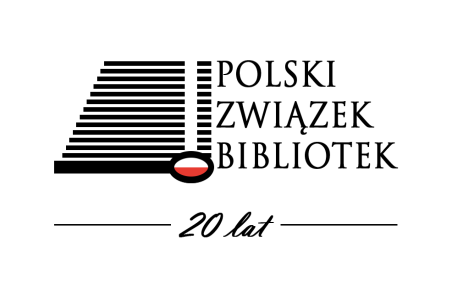  Polskiego Związku Bibliotek 22 – 24.05.2024KARTA UCZESTNICTWALeszno – Kopaszewo  - Choryń – Turew – Soplicowo  - Lubiń - RydzynaTermin zgłoszeń – 28.02.2024  Osoby zainteresowane proszone o szybkie przesłanie zgłoszeń.     Ilość ograniczona.Dane uczestnika : nazwisko, imię………………………………………………  Tel. kom ……………………………………….e-mail ……………………………………Wyżywienie: standardowe,  wegetariańskie,  / właściwe zaznaczyć/Pobyt 2 dniowy: pok. 1 os 555 - zł, pok. 2 os 505 zł: 1 dniowy: pok. 1 os. 485 zł. 2 os 415 zł  Właściwe zaznaczyć  *(członkami w Polskim Związku Bibliotek są instytucje, które przesłały  deklarację członkowską do 28.02.24 i automatycznie kwalifikują się do  opłaty wg stawki PZB. Tel. Kontaktowy 575 486 222Płatność na konto:Kartę uczestnictwa należy przesłać pocztą elektroniczną na e-mail: pzb1@op.pl Wyrażam zgodę na przetwarzanie moich danych osobowych dla celów organizacji spotkaniaPodpisuczestnika…………………………………………………………………………………………..
Informacje dodatkowe.
W przypadku wykorzystana pełnego limitu miejsc istnieje możliwość przyjęcia zgłoszenia lecz cena  ulegnie  podwyższeniu ze względu na koszt noclegu 
w innym hotelu.Uczestnicy spoza PZB w miarę wolnych miejsc -  + 100 złNocleg 22/23Nocleg 22/23Nocleg 22/23Nocleg 22/23Nocleg 23/24Nocleg 23/24Nocleg 23/24Pok.1 os   2 osPok. 1 osPok. 2 ostaktaktaknietaktakniePłatnik: Imię i nazwisko zgłaszającego………………………………………………………….